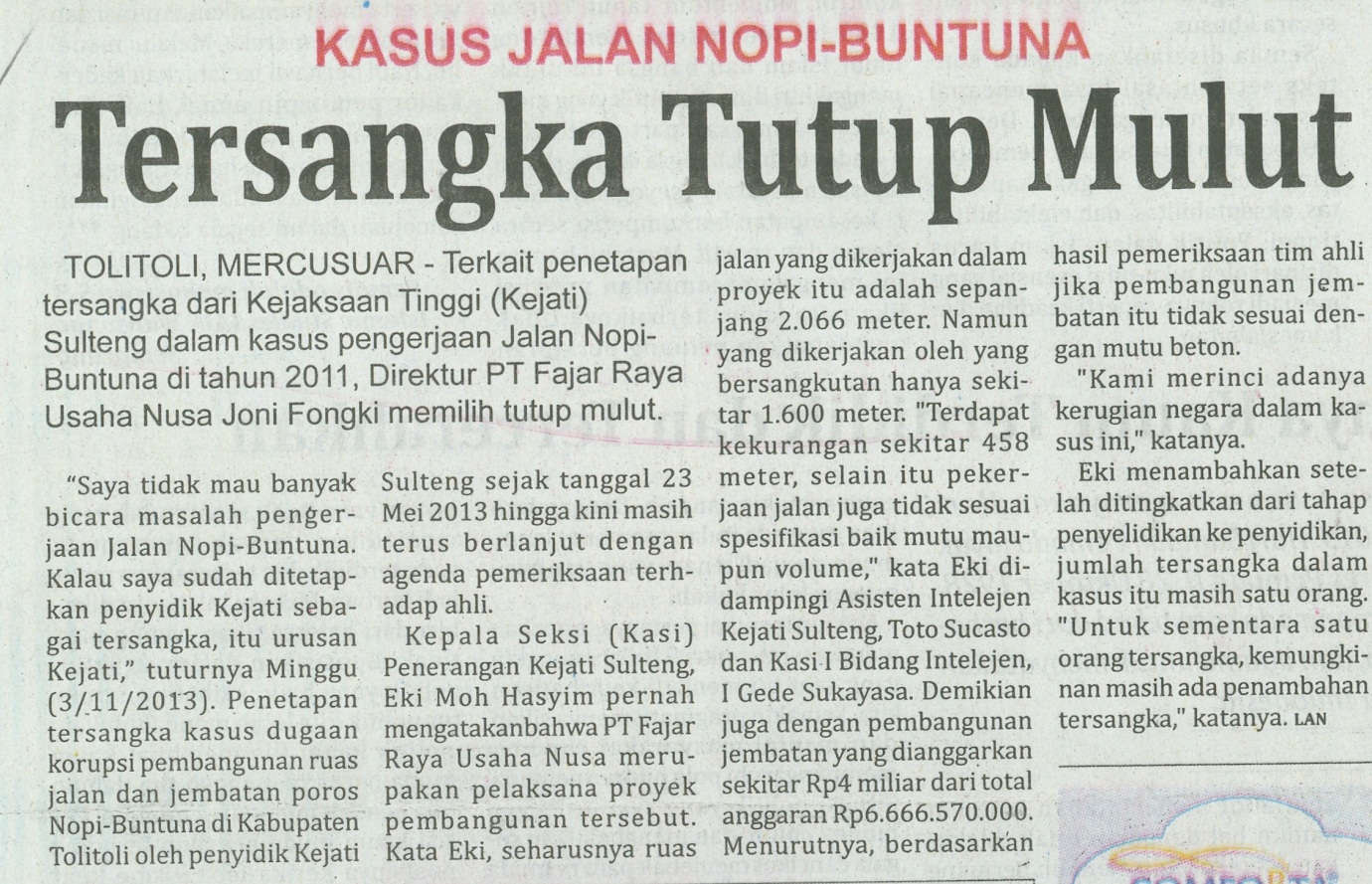 Harian	:MercusuarKasubaudSulteng IHari, tanggal:Rabu, 06 November 2013KasubaudSulteng IKeterangan:Hal. 15 Kolom 4-8KasubaudSulteng IEntitas:Toli-toliKasubaudSulteng I